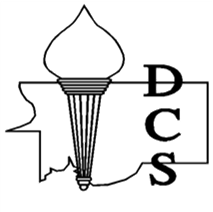                                             NOVICE POETRY INTERPRETATIONRound________	Section_________		Speaker’s Name________________Selection:______________________________________	School Code:____________Date: __________________					Points (35-50)____________					 	Rank in this panel (1, 2, etc.) ___________Rules for the event:  The selection shall require not more than ten minutes.  An introduction must be given and is included in the time limits.  The selection shall be a cutting from a published work.  Internet material is also acceptable.  Participants will hold a manuscript and refer to it regularly. At least 50 percent of the performance should be directed at the audience and not the manuscript.Circle the appropriate description in each category.EFFECTIVENESS OF INTRODUCTION		Excellent	Good	       Needs WorkCHOICE AND ARRANGEMENT OF MATERIAL	Excellent	Good	       Needs WorkPROJECTION OF THOUGHT				Excellent	Good	       Needs WorkPROJECTION OF EMOTION				Excellent	Good	       Needs WorkUSE OF BODY						Excellent	Good	       Needs WorkUSE OF VOICE AND DICTION				Excellent	Good	       Needs WorkGENERAL EFFECTIVENESS				Excellence	Good	       Needs WorkCOMMENTS:JUDGE:___________________(   )